فرم ثبت نام سرویس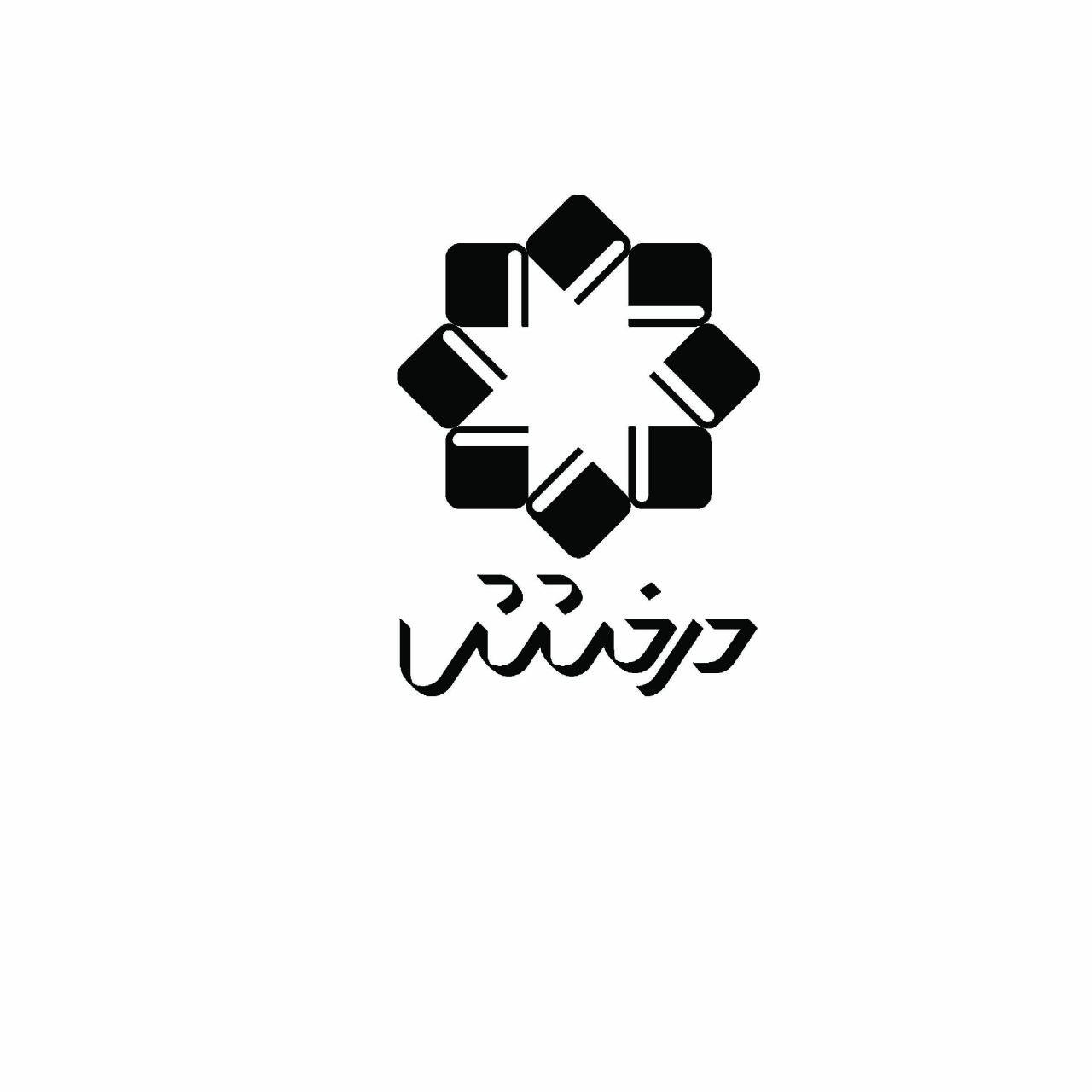 دبیرستان غیردولتی درخشش جاودان زهره دوره اولاینجانب ........................................ ولی دانش آموز ........................................ جهت سال تحصیلی 99-98 تقاضای سرویس را دارم.- اولیای گرامی لطفا فرم را به طور خوانا وکامل تکمیل فرمائید.(به فرم های ناقص ترتیب اثر داده نخواهد شد)نام و نام خانوادگی(دانش آموز):                                             پایه:آدرس دقیق منزلتلفن همراه پدر:                                   تلفن همراه مادر:                            تلفن منزل:آیا در طول سال تحصیلی امکان جابه جایی منزل وجود دارد؟آدرس را ذکر کنید(جابجایی منزل حداکثر تا15/6/98 اطلاع داده شود. در غیر اینصورت مسئولیت ناشی از آن به عهده دبیرستان نمی باشد) بلی  خیرنام راننده سرویس سال قبل(فقط دانش آموز دبیرستان درخشش این قسمت را تکمیل کنند):در صورت عدم رضایت از راننده سال گذشته(به هر دلیل) لطفا نام ایشان را ذکر فرمائید.تکمیل فرم تقاضای سرویس فقط تا پایان مرداد ماه مقدور می باشد.امضاء ولی دانش آموز                                        تاریخ تکمیل فرم: